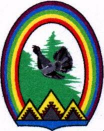 ДУМА ГОРОДА РАДУЖНЫЙХанты-Мансийского автономного округа – Югры РЕШЕНИЕот 28 марта 2019 года 					                                         № 446О внесении изменения в решение Думы города от 31.01.2014 №435 «О наградах, почетных званиях города Радужный и «Книге почета города Радужный»	В соответствии с подпунктом «г» пункта 3.1.2. Соглашения от 20.02.2018 № 13 «О мерах по обеспечению сбалансированности местного бюджета, включающих меры по повышению эффективности использования бюджетных средств и увеличению поступлений налоговых и неналоговых доходов местного бюджета муниципального образования Ханты-Мансийского автономного округа – Югры городской округ город Радужный на 2018 год», заключенного между Департаментом финансов Ханты-Мансийского автономного округа – Югры и главой города Радужный, Планом по постепенной отмене установленных обязательств, не связанных с решением вопросов, отнесенных Конституцией Российской Федерации, федеральными законами, законами Ханты-Мансийского автономного округа – Югры к полномочиям города Радужный, утвержденным распоряжением администрации города Радужный от 27.04.2018 №237р, Дума города решила:             1.  Внести в решение Думы города от 31.01.2014 №435 «О наградах, почетных званиях города Радужный и «Книге почета города Радужный» изменение, признав утратившими силу пункты 6, 7, 8, 9 приложения №3.2. Настоящее решение вступает в силу с 01.01.2020.            3. Опубликовать настоящее решение в газете «Новости Радужного. Официальная среда». Председатель Думы города	          Глава города ________________Г.П. Борщёв	          ____________ Н.А. Гулина